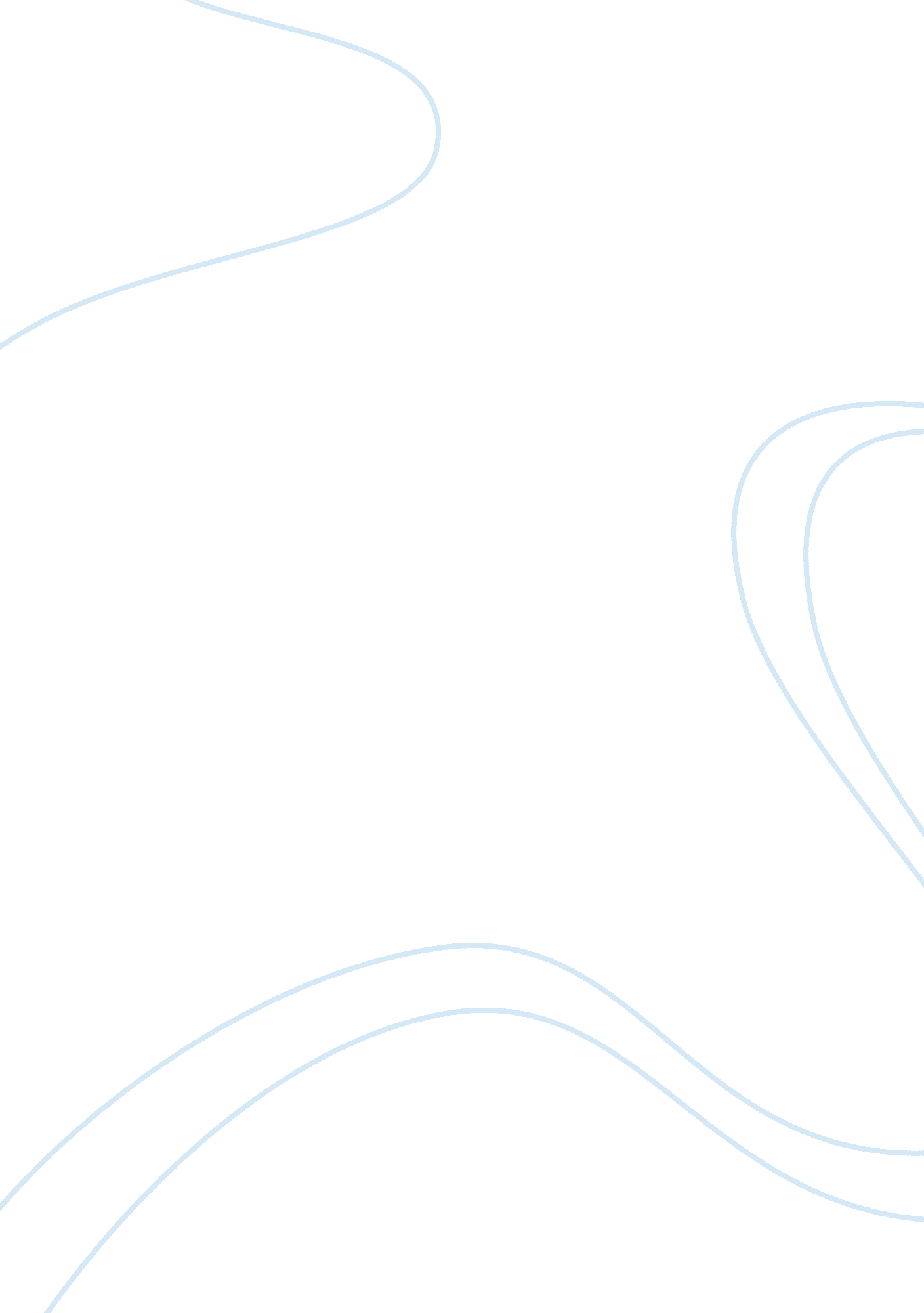 Planning vacationArt & Culture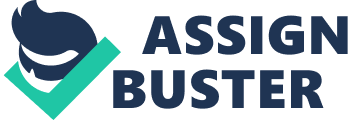 Krista Curtis Professor: Shelley St. Ange-Sheldon Essay: Problem Solving April 7th, 2013 Vacation time “ A penny saved is a penny earned. ” “ A job worth doing is worth doing right. ” We apply both of these sayings to the working world all of the time. Why not apply them to our vacationing world as well? Like most people, I look forward to a vacation, but planning it can become overwhelming if you’re not prepared. Planning a vacation should be fun and exciting. Vacationing is not always a priority to many families due to economic distress, but as little as a few hundred dollars you can plan a weekend getaway that’s inexpensive but a lot of fun! Figuring out what you’re interested in is a major factor in your planning. Not everyone is into car shows, bike rallies or the typical Disney vacation. Don't overlook major cities. Metropolitan areas like Jamestown, Norfolk, and Washington, D. C. offer families a variety of cultural and historical events that are child-friendly as well as interesting for adults. Look for destinations with sights, sounds, and adventures that match with your kids' interests like sports, theatre, art, history or architecture and choose a place that offers something for each one of yourfamilymember. First I would like to mention which states we would like to visit as a family, secondly I will discuss my finances and other requirements that best suit my family, and finally I would like discuss which state that I feel best meets those requirements. 